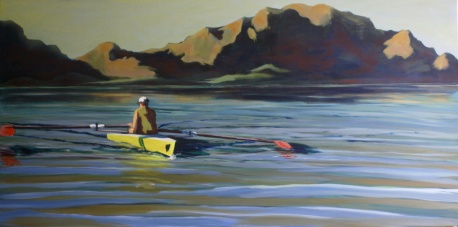 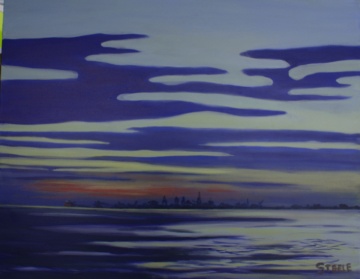 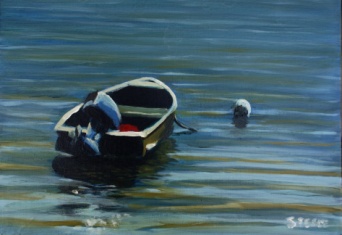           		SCULLING		     COAL TERMINAL SUNSET	                           SUMMER AFTERNOON	            Acrylic on Canvas		              Acrylic on Canvas		          Acrylic on Canvas Board		               48 in X 24 in			 32 in X 28 in			15 in X 11 in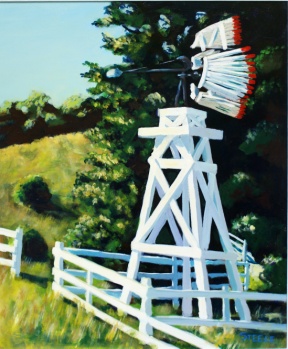 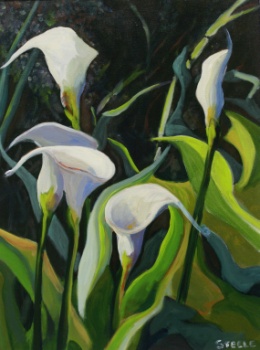 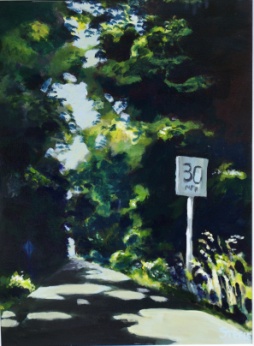 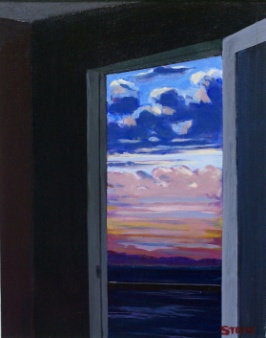      WIND POWER	CALLE LILLIES	 A.P.A ROAD	DAWN’S DOORWAY  Acrylic on Canvas	         Acrylic on Canvas	 Acrylic on Canvas	 Acrylic on Canvas Board      30 in X 36 in	 17 in X 23 in	17 in X 23 in	15 in X 19 in            																CENTRAL PARK BRIDGE	  CENTRAL PARK TREES		              PT BOB GARDEN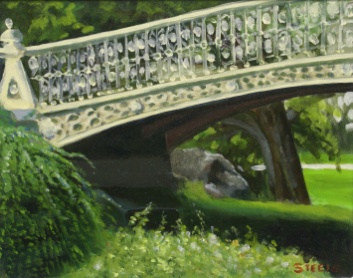 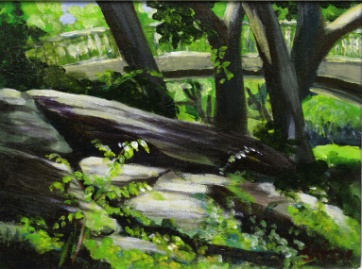 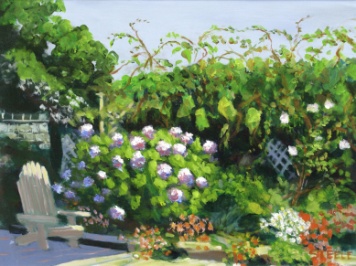 	Acrylic on Canvas        	Acrylic on Canvas Board	   Acrylic on Canvas	19 in X 15 in		15 in X 11 in	23 in X 17 in																										BOL DE ROCHE			KISPIOX RANGE			      PT BOB MORNING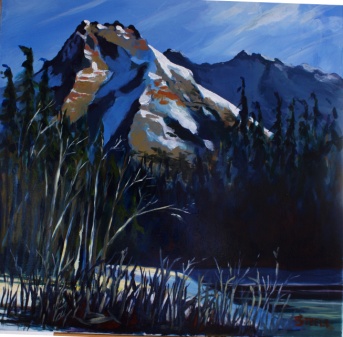 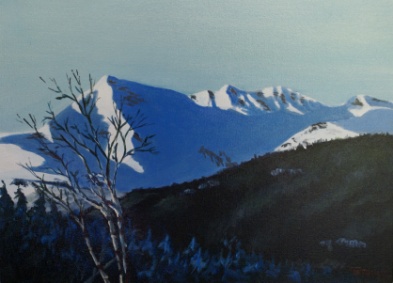 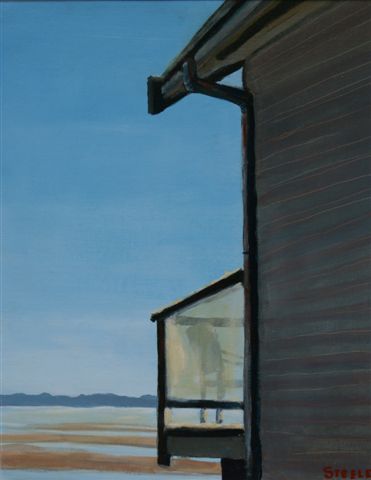 		 Acrylic on Canvas	Acrylic on Canvas Board	Acrylic on Canvas Board		 36 in X 36 in	23 in X 17 in	15 in X 18 in